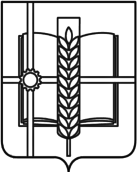 РОССИЙСКАЯ ФЕДЕРАЦИЯРОСТОВСКАЯ ОБЛАСТЬЗЕРНОГРАДСКИЙ РАЙОНМУНИЦИПАЛЬНОЕ ОБРАЗОВАНИЕ«Зерноградское городское поселение»АДМИНИСТРАЦИЯ ЗЕРНОГРАДСКОГО ГОРОДСКОГО ПОСЕЛЕНИЯПОСТАНОВЛЕНИЕот 24.12.2021 № 1058г. ЗерноградОб установлении на 2022 год размера платы за жилое помещениеВ соответствии с Жилищным Кодексом Российской Федерации, Постановлением Правительства Российской Федерации от 13.08.2006 № 491 «Об утверждении Правил содержания общего имущества в многоквартирном доме и правил изменения размеров платы за содержание и ремонт жилого помещения в случае оказания услуг и выполнения работ по управлению, содержанию и ремонту общего имущества в многоквартирном доме ненадлежащего качества и (или) с перерывами, превышающими установленную продолжительность», Администрация Зерноградского городского поселения постановляет:1. Установить на 2022 год размер платы за жилое помещение согласно приложению.2.  Установленный размер платы за жилое помещение применять для расчетов с нанимателями жилых помещений по договорам социального найма и договорам найма жилых помещений в государственном или муниципальном  жилищном фонде и для расчетов с собственниками помещений в многоквартирном  доме, в случае, если собственники помещений на общем собрании выбрали способ непосредственного управления многоквартирным домом, но не приняли решения об установлении размера платы за содержание и ремонт жилого помещения.3. Опубликовать данное постановление в печатном средстве массовой информации Зерноградского городского поселения «Зерноград официальный» и разместить в информационно-телекоммуникационной сети «Интернет» на официальном сайте Администрации Зерноградского городского поселения.4. Контроль за выполнением настоящего постановления возложить на заместителя главы Администрации Зерноградского городского поселения и финансово-экономический сектор Администрации Зерноградского городского поселения.  ВРИО главы Администрации Зерноградского городского поселения                                               В.А. Роньшин       Приложение                                                                              к постановлению Администрации                                                                     Зерноградского городского поселения       от 24.12.2021 № 1058 № п/пНаименованиеЕд. измеренияС 01.01.2022 по                 30.06.2022С 01.07.2022 по 31.12.20221Размер платы за жилое помещение всего: в том числеруб. за 1 кв. метр18,4219,341.2размер платы за пользование жилым помещением (плата за наем)руб. за 1 кв. метр0,250,261.3размер платы за  содержание и ремонт жилого  помещения:руб. за 1 кв. метр18,1719,08